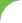 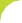 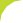 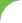 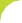 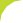 CÁLCULO MENTAL ( HAZLO EN TU CUADERNO. PON EL NÚMERO Y EL RESULTADO36 .- ………36.-  9 + 4 - 7 - 5 + 9 + 5 - 6 - 4 + 7 - 5 + 9 - 8 + 3 - 4 + 5 =37.-  5 + 7 - 8 + 3 - 6 + 9 - 3 + 8 - 5 + 6 - 7 - 8 + 6 + 9 - 7 =38.-  8 - 3 + 7 - 4 + 5 - 6 + 7 - 3 + 2 + 4 - 8 + 6 - 4 - 3 + 7 =39.-  4 + 7 - 6 + 8 - 3 + 5 - 4 - 6 + 8 - 7 + 9 - 7 + 9 - 5 - 7 =40.-  7 - 3 + 8 - 5 - 2 + 9 - 3 + 7 - 5 + 2 - 7 - 5 + 9 - 4 + 5 =Empezamos el tema 9 del libro. Vamos a ir trabajando los contenidos mínimos, y como siempre lo que no entendáis me los decís.1.- Pon el título del tema.2.- Copia en tu cuaderno el cuadro. 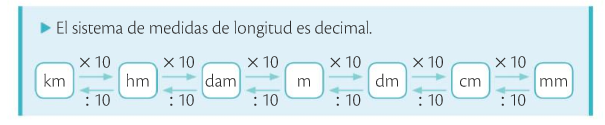   Unidades de medida  --   REPASOUnidades de medida de masaLa unidad principal para medir la masa es el gramo. Para medir masas mayores están los múltiplos (decagramo, hectogramo, kilogramo, tonelada… ) y para medir masas menores están los submúltiplos (decigramo, centigramo, miligramo…)Unidades de medida de longitudLa unidad principal para medir la longitud es el metro. Para medir masas mayores están los múltiplos (decámetro, hectómetro, kilómetro… ) y para medir masas menores están los submúltiplos (decímetro, centímetro, milímetro…)Unidades de medida de capacidaLa unidad principal para medir la capacidad es el litro. Para medir masas mayores están los múltiplos (decalitro, hectolitro, kilolitro… ) y para medir masas menores están los submúltiplos (decilitro, centilitro, mililitro…)Unidades de medida de tiempoLa unidad que vamos a utilizar como referencia para medir el tiempo es el día. Para medir periodos de tiempo mayores tenemos la semana, el mes, el año… Y para medir periodos de tiempo menores tenemos la hora, el minuto, el segundo…3.- Página 163, los números 2,3,4,5,6,7. De estos ejercicios haz los que creas que sabes hacer. 